Уважаемые предприниматели Базарно-Карабулакского района!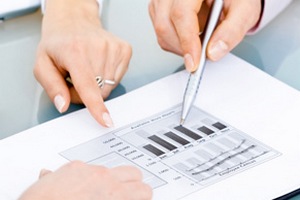 В рамках реализации муниципальной целевой программы «Развитие малого и среднего предпринимательства Базарно-Карабулакского муниципального района на 2013-2015 годы» администрацией  Базарно-Карабулакского муниципального района будет осуществляться приём заявок на получение субсидии вновь зарегистрированным и действующим менее одного года субъектам малого и среднего предпринимательства.
Заявки будут приниматься с 13-го октября по 1-е ноября 2014 года ежедневно (кроме субботы и воскресенья) с 8.00 до 17.00 (обед с 12.00 до 13.00) отделом экономики и инвестиций администрации района, кабинет  № 28.
Контактный телефон: 2-22-88. Начальник отдела экономики и инвестиций                                      И.А. Будеев